Premessa Il presente documento di valutazione dei rischi costituisce adempimento a quanto previsto dall’art 26 del D.Lgs. n. 81/2008.In questo documento, infatti, ai fini della promozione della cooperazione e del coordinamento di cui al comma 2 del citato art. 26, viene riportata la valutazione dei rischi dovuti alle interferenze tra l’attività del Committente e dell’appaltatore e le relative misure di sicurezza tecniche e gestionali adottate/adottabili per eliminare o ridurre tali rischi. Quindi il documento non analizza i rischi specifici propri dell’attività dell’appaltatore che, invece, sono riportati nel piano operativo di sicurezza predisposto dallo stesso prima della stipula del contratto.Il presente documento è allegato obbligatorio del contratto di appalto o d’opera.All’avvio di rapporti con terzi per forniture, prestazioni di servizi o per esecuzione di lavori, nei luoghi di lavoro di competenza del Comune di Perugia, il Datore di Lavoro Committente (Dirigente a cui compete la materia), di concerto con il RUP/Referente del contratto che disciplina le lavorazioni, deve preventivamente e formalmente rendere edotti gli affidatari sui rischi presenti nei luoghi in cui questi si troveranno ad operare, sulle precauzioni da adottare, sui divieti da rispettare e sulle modalità di gestione di eventuali emergenze. Dovranno altresì essere valutati i rischi che l’attività svolta dai terzi può comportare sulle attività svolte dal Comune e dovranno essere concordate le misure preventive da adottare.La sicurezza di un ambiente di lavoro è data dall’insieme delle condizioni relative all’incolumità degli utenti, alla difesa ed alla prevenzione di danni in dipendenza di fattori accidentali. In ogni luogo di lavoro, dopo aver adottato tutte le misure necessarie alla prevenzione, è indispensabile garantire la sicurezza e l’incolumità degli operatori.Per rischi interferenziali si intendono tutti quelli derivanti dalla sovrapposizione delle attività in appalto svolte per conto del Datore di Lavoro Committente in luoghi, aree, immobili, impianti, ecc., dove vengono svolte contemporaneamente le attività di pertinenza del Datore di Lavoro Committente medesimo. Il datore di lavoro, nella sua funzione di committente, per la promozione della cooperazione e del coordinamento in materia di sicurezza in collaborazione con la ditta appaltatrice:Coopera all'attuazione delle misure di prevenzione e protezione dai rischi sul lavoro incidenti sull'attività lavorativa oggetto dell'appalto;Coordina  gli interventi  di protezione e prevenzione dei rischi cui sono esposti i lavoratori, attraverso l'rmazione reciproca anche al fine di eliminare i rischi dovuti alle interferenze tra i lavoratori delle diverse imprese coinvolte nell'esecuzione dell'opera complessiva.La valutazione oggetto del presente documento è sviluppata sulla base della:Tipologia della sede di lavoro e delle attività del Committente;Caratteristiche generali e specifiche dell’appalto;Documentazione tecnica resa disponibile dagli uffici preposti;Analisi delle mansioni svolte dall’impresa appaltatrice;Indicazioni formulate dal referente di sedeIl documento dovrà essere aggiornato nel momento in cui l’appaltatore fornirà il Piano di Operativo Sicurezza (POS) con le relative analisi delle attività e, successivamente, in caso di significative modifiche incidenti sulle modalità esecutive dell’appalto, su cambiamenti organizzativi delle attività presenti o su variazioni dello stato dei luoghi, non prevedibili all’atto della redazione dei documenti (DUVRI e/o POS).Risulta in ogni caso necessario che, prima dell’inizio effettivo delle attività operative oggetto dell’appalto, si svolga specifica riunione di cooperazione e coordinamento - con relativa verbalizzazione - per una validazione e condivisione del documento.I dati/argomenti riportati all’interno del documento sono:Anagrafica del Committente – sede, tipologia attività svolta e relativi rischi specifici;Anagrafica dell’Impresa Appaltatrice - tipologia dell’attività svolta e relativi rischi specifici;Indicazione di eventuali ulteriori appalti attivi (sintesi dei rischi ad essi correlati);Ambiti di interferenza (temporali, spaziali, funzionali);Valutazione dei rischi dovuti a possibili interferenze causate:sia dallo svolgimento delle attività del committente;sia  dallo svolgimento delle attività oggetto dell’appalto;Norme generali comportamentali dell’Impresa Appaltatrice da rispettare nei luoghi di lavoro oggetto dell’appalto e cooperazione alla gestione delle emergenze.Per quanto riguarda gli ambiti di interferenza, si ritiene fondamentale che venga individuata preventivamente la “compresenza” che deriva quindi dal condividere nel tempo e/o nello spazio il luogo di lavoro. Con il termine interferenza “funzionale” si evidenzia la possibilità che alcune attività vengano svolte all’interno del medesimo “ciclo produttivo” (ad esempio: personale di una  cooperativa che si occupa di traslochi e che lavora contemporaneamente ai dipendenti del committente anche utilizzando attrezzature dello stesso; personale di terzi che subentra in un determinato orario nella gestione di una biblioteca, etc.).Nel caso di attività che comportino interferenze con le attività lavorative (emissione di rumore, produzione di odori sgradevoli, produzione di polveri, etc. e conseguenti limitazioni alla accessibilità dei luoghi di lavoro) il Datore di Lavoro Committente o il Referente di Sede (laddove individuato), preventivamente informato dell’intervento, dovrà avvertire il proprio personale ed attenersi alle indicazioni specifiche contenute nel presente documento.Qualora dipendenti del Committente e/o dell’Appaltatore segnalassero problematiche legate allo svolgimento dei lavori non preliminarmente previste (eccessivo rumore, insorgenza di irritazioni, odori sgradevoli, polveri, etc.) il Datore di Lavoro Committente o il Referente di Sede (laddove individuato) dovrà immediatamente attivarsi convocando il RUP/Referente del contratto e il responsabile del cantiere, allertando il Servizio di Prevenzione e Protezione (ed eventualmente il Medico Competente) ed eventualmente intervenire fermando le lavorazioni e/o le attività in corso.Descrizione dell’attività in esameIl contratto di appalto in questione riguarda:il servizio di mensa scolastica nelle scuole dell’infanzia e primarie a tempo pieno; la fornitura di pasti in favore di cittadini in condizioni di disagio sociale;la fornitura di pasti a domicilio in favore di cittadini ultrasessantacinquenni.Il presente documento tratta specificamente il servizio di mensa scolastica nelle scuole dell’infanzia e primarie a tempo pieno in quanto è l’unico caratterizzato da potenziali rischi interferenziali. Detto servizio viene svolto nelle cucine e nei refettori scolastici, e si esplica, in sintesi, nelle seguenti attività:preparazione ed eventuale cottura di merende di metà mattina; preparazione e cottura dei pasti;confezionamento delle merende e dei pasti;trasporto e consegna delle merende e dei pasti nelle varie scuole sedi di refezione;scodellamento nelle varie scuole sedi di refezione.Le attività di preparazione e confezionamento di pasti e merende vengono svolte dal personale dell’Appaltatore nelle cucine scolastiche ad esso affidate in gestione dal Comune di Perugia e riportate nell’Appendice n. 1, sono le seguenti :preparazione ed eventuale cottura di merende di metà mattina; preparazione e cottura dei pasti;confezionamento delle merende e dei pasti;Le attività di distribuzione pasti vengono svolte dal personale dell’Appaltatore in tutte le scuole, sia statali che comunali, sedi di refezione e riportate nell’Appendice n. 2, sono le seguenti:Trasporto e consegna di pasti e merende e scodellamento, che consiste nel complesso delle seguenti attività:Predisposizione refettori;Preparazione tavoli: apparecchiare e sparecchiare;Ricevimento pasti, generalmente non porzionati, e delle merende;Sporzionamento e distribuzione dei pasti e delle merende;Pulizia e riordino dei tavoli dopo i pasti e le merende,Durante tutto il periodo di validità dell’appalto il gestore dovrà eseguire, a sua cura e spese, tutti gli interventi e le opere di manutenzione ordinaria delle cucine scolastiche e dei locali annessi (dispense e/o magazzini, bagni e spogliatoi del personale, eventuali aree esterne di pertinenza), necessari ad assicurarne il buono stato di conservazione e il regolare funzionamento di attrezzature, macchinari e impianti.Il gestore dovrà altresì eseguire, a sua cura e spese le operazioni e le verifiche periodiche indicate nel capitolato di appalto, relative, in via generale, a:impianti elettrici e di illuminazione d’emergenza;impianti antincendio;caldaie, bruciatori e produttori di acqua calda sanitaria a servizio del locale cucina e annessi. Nei casi in cui le apparecchiature non siano posizionate all’interno dei locali affidati al gestore si provvederà a renderle accessibili per le operazioni di manutenzione;impianto di adduzione gas (incluso il sistema automatico di intercettazione del combustibile);unità di trattamento aria;apparecchiature per la cottura dei cibi e macchinari vari.Gli ambiti oggetto di manutenzione sono esclusivamente quelli evidenziati nelle planimetrie riportate nell’Appendice n. 3.Durata del servizioL’appalto avrà durata pari a 3 anni e 5 mesi, con inizio presunto nel mese di aprile 2017 e fine presunta nel mese di Agosto 2020.Soggetti responsabiliPoiché la prestazione appaltata si svolge in luoghi di lavoro dove sono presenti lavoratori dipendenti da altri Datori di Lavoro, gli obblighi ed adempimenti conseguenti vanno individuati e coordinati tra tre tipologie di soggetti responsabili:Datore di Lavoro Committente (DLC): Dirigente del Comune di Perugia responsabile del servizio;Datori di Lavoro Beneficiari (DLB): Dirigenti Scolastici (vedi appendice n. 4);Appaltatore (APP): Soggetto a cui viene commissionato il servizio.DESCRIZIONE DELLA PROCEDURASchema a blocchi della procedura di cui all’art. 26, D. Lgs. 81/08ANAGRAFICA DATORE DI LAVORO COMMITTENTEORGANIGRAMMA DELLA SICUREZZA DEL DATORE DI LAVORO ANAGRAFICA APPALTATORE - TIPOLOGIA ATTIVITÀ SVOLTAORGANIGRAMMA DELLA SICUREZZA DELL’APPALTATOREINDICAZIONE DI EVENTUALI ULTERIORI APPALTI ATTIVINELLO STESSO LUOGO DI LAVOROINDIVIDUAZIONE DELLE SITUAZIONI DI RISCHIO DEL DATORE DI LAVORO BENEFICIARIOLe attività del datore di lavoro beneficiario (attività scolastiche) non comportano interferenze specifiche sullo svolgimento delle attività di cucina in quanto esercitate in ambienti appositamente individuati e circoscritti. Per quanto riguarda l’attività di consegna e di sporzionamento dei pasti avviene negli appositi locali (cucina e refettorio).    I rischi specifici presenti sul luogo di lavoro (art. 26 c. 2), sono quelli elencati nel precedente prospetto.DISPOSIZIONI GENERALI DI SICUREZZA (sintesi dell’Appendice 0)Prevenzione incendi e gestione delle emergenzeL’impresa appaltatrice deve assicurare che il proprio personale:Preventivamente prenda visione della planimetria dei locali con l’indicazione delle vie di fuga e della localizzazione dei presidi di emergenza;Mantenga i corridoi e le vie di fuga costantemente in condizioni tali da garantire una facile percorribilità delle persone in caso di emergenza; in particolare deve garantire che non sia presente materiale combustibile e infiammabile, o comunque pericoloso;Preventivamente prenda visione della posizione degli interruttori atti a disattivare le alimentazioni idriche elettriche e del gas;Mantenga i mezzi di estinzione sempre facilmente raggiungibili;Partecipi alle prove di evacuazioneNon fumiNon sovraccarichi le prese elettriche eventualmente utilizzateSpenga l’interruttore degli apparecchi elettrici se viene tolta correnteSi attenga alle disposizioni del committente in caso di emergenzaIl datore di lavoro committente assicura:La predisposizione dei mezzi estinguenti, la segnaletica di sicurezza (presidi, percorsi, e uscite), le modalità per la interruzione delle forniture elettriche, del gas, dell’acqua, ecc.Il datore di lavoro beneficiario assicura:Le istruzioni per l’evacuazione, l’indicazione dei membri componenti la squadra di emergenza.Indicazione di norme comportamentali a validità generale a cui dovra’ uniformarsi l’appaltatoreL’accesso al personale delle ditte appaltatrici, all’interno dell’insediamento, è regolato con un cartellino di riconoscimento.Il riconoscimento dei dipendenti (cartellino), dei mezzi di trasporto e strumenti di lavoro dovranno essere chiaramente identificati.Rispetto delle norme generali di comportamento per la circolazione interna.Presa visione delle planimetrie dei locali con l’indicazione delle vie di fuga e della localizzazione dei presidi di emergenza nonché il pieno rispetto delle norme di prevenzione incendi e gestione delle emergenze specifici dei luoghi oggetto dell’appalto.Divieto di fumo  all’interno del sito E’ richiesto che il personale delle ditte appaltatrici sia dotato di indumenti da lavoro, questi ultimi devono essere uniformi per tutti i dipendenti di ciascuna ditta, devono risultare in condizioni di usura e pulizia accettabili e devono riportare l’indicazione della ditta di appartenenza.Le ditte appaltatrici devono ottemperare agli obblighi di formazione ed informazione in materia di sicurezza ed igiene del lavoro  dei loro  responsabili, dei loro  preposti e degli operatori.Le  attività appaltate devono essere svolte in piena autonomia organizzativa, di personale e di mezzi  con assoluto divieto di utilizzo delle attrezzature di proprietà differente , salvo specifica autorizzazione  scritta.Tutte le attrezzature di lavoro introdotte e utilizzate dalle ditte appaltatrici devono essere rispondenti alle norme di sicurezza nonché il rispetto delle direttive CELe eventuali inadempienze delle norme di sicurezza e comportamentali riscontrate,  potranno portare a termine di contratto all’allontanamento  del personale  interessato o determinare la risoluzione del contratto di appalto.In caso di incidenti  e/o infortuni accaduti all’interno del Sito durante le attività appaltate deve essere tempestivamente informato il referente del sito.AMBITI DI INTERFERENZA(TEMPORALI, SPAZIALI, FUNZIONALI)TemporaliPer quanto riguarda le interferenze temporali, ossia la presenza negli stessi orari di lavoro del personale del Datore di Lavoro Beneficiario (DLB) e dell’Appaltatore (APP), si riportano il diagramma relativo alla settimana tipo, evidenziando le caselle corrispondenti alle ore e alle giornate della settimana in cui operano i lavoratori dei soggetti sopra indicati evidenziando così, in maniera diretta ed esplicita, la possibilità di una interferenza temporale.Per semplicità (ed esaustività) anche la presenza di un solo lavoratore comporta la segnalazione nel grafico.Ambito di interferenza temporale giornaliero/settimanale (evidenziando le caselle corrispondenti)Spaziali e FunzionaliPer quanto riguarda le interferenze spaziali si evidenzia che per le attività di cucina non sussistono se non nel momento di fornitura delle materie prime negli spazi esterni. Nelle attività di refettorio il personale dell’appaltatore può interferire con gli alunni e il personale scolastico. METODOLOGIA PER  RISCHI INTERFERENZIALIPer quanto riguarda i rischi dovuti a possibili interferenze causate dallo svolgimento delle attività oggetto dell’appalto e tenendo conto anche degli ambiti temporali e spaziali, si fornisce nei seguenti prospetti la metodologia adottata per la loro valutazione utilizzando le matrici di seguito riportate:Stabiliti il grado di danno potenziale (D) e il grado di probabilità (P), è possibile, mediante la formula sotto riportata, calcolare il rischio. Il suo valore numerico è espresso dall’indice di criticità che è dato dalla relazione:Indice di Criticità o del Rischio = Indice del Danno x Indice di probabilitàMATRICE DI RISCHIO                                                Danno                                                         ProbabilitàI tre livelli adottati sono riportati nella tabella che segue con le azioni da intraprendere in relazione al grado di criticità:VALUTAZIONE DEI RISCHI INTERFERENZIALI E MISURE DI PREVENZIONE DA ADOTTARE AL FINE DI ELIMINARLI O RIDURLIVALUTAZIONE DEI COSTI DELLA SICUREZZA RELATIVA AI RISCHI INTERFERENZIALINella tabella seguente vengono riportati nel dettaglio i costi per la gestione dei rischi derivanti dalle interferenze, da indicare complessivamente nel disciplinare di gara,  come da art. 26, commi 5 e 6, del D.Lgs. 81/2008.Sulla base di quanto stabilito dalla Determinazione n° 3 del 5/3/08 della Autorità per la vigilanza sui contratti pubblici di lavori servizi e forniture, la stima dei costi per l’eliminazione/riduzione dei rischi da interferenze deve essere congrua, analitica per singole voci, riferita ad elenchi prezzi standard o specializzati, oppure basata su prezziari o listini ufficiali vigenti nell'area interessata, o sull'elenco prezzi delle misure di sicurezza del committente; nel caso in cui un elenco prezzi non sia applicabile o non sia disponibile, la stima deve essere effettuata con riferimento ad una analisi dei costi dettagliata e desunta da indagini di mercato.TABELLA RIASSUNTIVA COSTICOMUNE DI PERUGIAAREA SERVIZI ALLA PERSONAU.O. SERVIZI EDUCATIVI E SCOLASTICI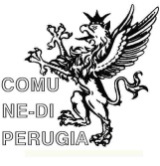 COMUNE DI PERUGIAAREA SERVIZI ALLA PERSONAU.O. SERVIZI EDUCATIVI E SCOLASTICICOMUNE DI PERUGIAAREA SERVIZI ALLA PERSONAU.O. SERVIZI EDUCATIVI E SCOLASTICICOMUNE DI PERUGIAAREA SERVIZI ALLA PERSONAU.O. SERVIZI EDUCATIVI E SCOLASTICICOMUNE DI PERUGIAAREA SERVIZI ALLA PERSONAU.O. SERVIZI EDUCATIVI E SCOLASTICICOMUNE DI PERUGIAAREA SERVIZI ALLA PERSONAU.O. SERVIZI EDUCATIVI E SCOLASTICICOMUNE DI PERUGIAAREA SERVIZI ALLA PERSONAU.O. SERVIZI EDUCATIVI E SCOLASTICICOMUNE DI PERUGIAAREA SERVIZI ALLA PERSONAU.O. SERVIZI EDUCATIVI E SCOLASTICICOMUNE DI PERUGIAAREA SERVIZI ALLA PERSONAU.O. SERVIZI EDUCATIVI E SCOLASTICICONTRATTO PER I SERVIZI DI MENSA SCOLASTICA E DI FORNITURA DI PASTI PER CITTADINI ADULTI IN CONDIZIONI DI DISAGIO E A DOMICILIO PER PERSONE ADULTE E ULTRASESSANTACINQUENNI E SERVIZI ACCESSORI DI MANUTENZIONE ORDINARIACONTRATTO PER I SERVIZI DI MENSA SCOLASTICA E DI FORNITURA DI PASTI PER CITTADINI ADULTI IN CONDIZIONI DI DISAGIO E A DOMICILIO PER PERSONE ADULTE E ULTRASESSANTACINQUENNI E SERVIZI ACCESSORI DI MANUTENZIONE ORDINARIACONTRATTO PER I SERVIZI DI MENSA SCOLASTICA E DI FORNITURA DI PASTI PER CITTADINI ADULTI IN CONDIZIONI DI DISAGIO E A DOMICILIO PER PERSONE ADULTE E ULTRASESSANTACINQUENNI E SERVIZI ACCESSORI DI MANUTENZIONE ORDINARIACONTRATTO PER I SERVIZI DI MENSA SCOLASTICA E DI FORNITURA DI PASTI PER CITTADINI ADULTI IN CONDIZIONI DI DISAGIO E A DOMICILIO PER PERSONE ADULTE E ULTRASESSANTACINQUENNI E SERVIZI ACCESSORI DI MANUTENZIONE ORDINARIACONTRATTO PER I SERVIZI DI MENSA SCOLASTICA E DI FORNITURA DI PASTI PER CITTADINI ADULTI IN CONDIZIONI DI DISAGIO E A DOMICILIO PER PERSONE ADULTE E ULTRASESSANTACINQUENNI E SERVIZI ACCESSORI DI MANUTENZIONE ORDINARIACONTRATTO PER I SERVIZI DI MENSA SCOLASTICA E DI FORNITURA DI PASTI PER CITTADINI ADULTI IN CONDIZIONI DI DISAGIO E A DOMICILIO PER PERSONE ADULTE E ULTRASESSANTACINQUENNI E SERVIZI ACCESSORI DI MANUTENZIONE ORDINARIACONTRATTO PER I SERVIZI DI MENSA SCOLASTICA E DI FORNITURA DI PASTI PER CITTADINI ADULTI IN CONDIZIONI DI DISAGIO E A DOMICILIO PER PERSONE ADULTE E ULTRASESSANTACINQUENNI E SERVIZI ACCESSORI DI MANUTENZIONE ORDINARIACONTRATTO PER I SERVIZI DI MENSA SCOLASTICA E DI FORNITURA DI PASTI PER CITTADINI ADULTI IN CONDIZIONI DI DISAGIO E A DOMICILIO PER PERSONE ADULTE E ULTRASESSANTACINQUENNI E SERVIZI ACCESSORI DI MANUTENZIONE ORDINARIACONTRATTO PER I SERVIZI DI MENSA SCOLASTICA E DI FORNITURA DI PASTI PER CITTADINI ADULTI IN CONDIZIONI DI DISAGIO E A DOMICILIO PER PERSONE ADULTE E ULTRASESSANTACINQUENNI E SERVIZI ACCESSORI DI MANUTENZIONE ORDINARIATIPOLOGIA DEL CONTRATTO:TIPOLOGIA DEL CONTRATTO:TIPOLOGIA DEL CONTRATTO:FORNITURE/SERVIZIFORNITURE/SERVIZIFORNITURE/SERVIZIFORNITURE/SERVIZIFORNITURE/SERVIZITIPOLOGIA DEL CONTRATTO:TIPOLOGIA DEL CONTRATTO:TIPOLOGIA DEL CONTRATTO:APPALTO DI LAVORIAPPALTO DI LAVORIAPPALTO DI LAVORIAPPALTO DI LAVORIAPPALTO DI LAVORIDURATA DEL CONTRATTO:DURATA DEL CONTRATTO:DURATA DEL CONTRATTO:DURATA DEL CONTRATTO:DURATA DEL CONTRATTO:DURATA DEL CONTRATTO:3 ANNI E 5 MESI3 ANNI E 5 MESI3 ANNI E 5 MESIDOCUMENTO UNICO DI VALUTAZIONEDEI RISCHI INTERFERENZIALI (DUVRI)Art 26 D.Lgs 81/2008Informazioni per l’appaltatore relative al luogo di lavoroInformazioni per il committente relative alle attività lavorativeAmbiti di interferenza (temporali, spaziali, funzionali)Valutazione dei fattori di rischio dovuti a interferenzeMisure di prevenzione e protezioneValutazione dei costi della sicurezzaDOCUMENTO UNICO DI VALUTAZIONEDEI RISCHI INTERFERENZIALI (DUVRI)Art 26 D.Lgs 81/2008Informazioni per l’appaltatore relative al luogo di lavoroInformazioni per il committente relative alle attività lavorativeAmbiti di interferenza (temporali, spaziali, funzionali)Valutazione dei fattori di rischio dovuti a interferenzeMisure di prevenzione e protezioneValutazione dei costi della sicurezzaDOCUMENTO UNICO DI VALUTAZIONEDEI RISCHI INTERFERENZIALI (DUVRI)Art 26 D.Lgs 81/2008Informazioni per l’appaltatore relative al luogo di lavoroInformazioni per il committente relative alle attività lavorativeAmbiti di interferenza (temporali, spaziali, funzionali)Valutazione dei fattori di rischio dovuti a interferenzeMisure di prevenzione e protezioneValutazione dei costi della sicurezzaDOCUMENTO UNICO DI VALUTAZIONEDEI RISCHI INTERFERENZIALI (DUVRI)Art 26 D.Lgs 81/2008Informazioni per l’appaltatore relative al luogo di lavoroInformazioni per il committente relative alle attività lavorativeAmbiti di interferenza (temporali, spaziali, funzionali)Valutazione dei fattori di rischio dovuti a interferenzeMisure di prevenzione e protezioneValutazione dei costi della sicurezzaDOCUMENTO UNICO DI VALUTAZIONEDEI RISCHI INTERFERENZIALI (DUVRI)Art 26 D.Lgs 81/2008Informazioni per l’appaltatore relative al luogo di lavoroInformazioni per il committente relative alle attività lavorativeAmbiti di interferenza (temporali, spaziali, funzionali)Valutazione dei fattori di rischio dovuti a interferenzeMisure di prevenzione e protezioneValutazione dei costi della sicurezzaDOCUMENTO UNICO DI VALUTAZIONEDEI RISCHI INTERFERENZIALI (DUVRI)Art 26 D.Lgs 81/2008Informazioni per l’appaltatore relative al luogo di lavoroInformazioni per il committente relative alle attività lavorativeAmbiti di interferenza (temporali, spaziali, funzionali)Valutazione dei fattori di rischio dovuti a interferenzeMisure di prevenzione e protezioneValutazione dei costi della sicurezzaDOCUMENTO UNICO DI VALUTAZIONEDEI RISCHI INTERFERENZIALI (DUVRI)Art 26 D.Lgs 81/2008Informazioni per l’appaltatore relative al luogo di lavoroInformazioni per il committente relative alle attività lavorativeAmbiti di interferenza (temporali, spaziali, funzionali)Valutazione dei fattori di rischio dovuti a interferenzeMisure di prevenzione e protezioneValutazione dei costi della sicurezzaDOCUMENTO UNICO DI VALUTAZIONEDEI RISCHI INTERFERENZIALI (DUVRI)Art 26 D.Lgs 81/2008Informazioni per l’appaltatore relative al luogo di lavoroInformazioni per il committente relative alle attività lavorativeAmbiti di interferenza (temporali, spaziali, funzionali)Valutazione dei fattori di rischio dovuti a interferenzeMisure di prevenzione e protezioneValutazione dei costi della sicurezzaDOCUMENTO UNICO DI VALUTAZIONEDEI RISCHI INTERFERENZIALI (DUVRI)Art 26 D.Lgs 81/2008Informazioni per l’appaltatore relative al luogo di lavoroInformazioni per il committente relative alle attività lavorativeAmbiti di interferenza (temporali, spaziali, funzionali)Valutazione dei fattori di rischio dovuti a interferenzeMisure di prevenzione e protezioneValutazione dei costi della sicurezzaData di emissione: ……………………..Data ultima revisione:………………………Tipo Doc.Tipo Doc.Cod. PlessoN. Progr.N. Progr.Rev.Rev.CODICE DOCUMENTOCODICE DOCUMENTOD U V R ID U V R I……..…….…….……..……..Sottoscrizione del DocumentoIl Datore di Lavoro Committente          __________________________________________________RUP /Referente del contratto:__________________________________________________Sottoscrizione del DocumentoIl Datore di Lavoro Committente          __________________________________________________RUP /Referente del contratto:__________________________________________________Sottoscrizione del DocumentoIl Datore di Lavoro Committente          __________________________________________________RUP /Referente del contratto:__________________________________________________Sottoscrizione del DocumentoIl Datore di Lavoro Committente          __________________________________________________RUP /Referente del contratto:__________________________________________________Sottoscrizione del DocumentoIl Datore di Lavoro Committente          __________________________________________________RUP /Referente del contratto:__________________________________________________Sottoscrizione del DocumentoIl Datore di Lavoro Committente          __________________________________________________RUP /Referente del contratto:__________________________________________________Sottoscrizione del DocumentoIl Datore di Lavoro Committente          __________________________________________________RUP /Referente del contratto:__________________________________________________Sottoscrizione del DocumentoIl Datore di Lavoro Committente          __________________________________________________RUP /Referente del contratto:__________________________________________________Sottoscrizione del DocumentoIl Datore di Lavoro Committente          __________________________________________________RUP /Referente del contratto:__________________________________________________COMUNE DI PERUGIACorso Vannucci 19 – 06100 PerugiaCOMUNE DI PERUGIACorso Vannucci 19 – 06100 PerugiaCOMUNE DI PERUGIACorso Vannucci 19 – 06100 PerugiaCOMUNE DI PERUGIACorso Vannucci 19 – 06100 PerugiaSettore competenteArea Servizi alla PersonaArea Servizi alla PersonaArea Servizi alla PersonaUnità Operativa competenteServizi Educativi e ScolasticiServizi Educativi e ScolasticiServizi Educativi e ScolasticiIndirizzo Piazza Cecilia Coppoli, 3Piazza Cecilia Coppoli, 3Piazza Cecilia Coppoli, 3CAP e Comune06121 Perugia06121 Perugia06121 PerugiaDatore di Lavoro CommittenteDott. Amedeo Di Filippo Dott. Amedeo Di Filippo Dott. Amedeo Di Filippo Telefono, fax e mail075 5773834075 5773228a.difilippo@comune.perugia.it Referente dell’appaltoTelefono, fax e mailRSPPGeom. Luigi ErcolaniGeom. Luigi ErcolaniGeom. Luigi ErcolaniTelefono, fax e mail075 5774333075 5774405l.ercolani@comune.perugia.it Medico competenteTelefono, fax e mailRappresentanti dei lavoratoriCecconi Siro, Iacondi Evelina, Martani Piero, Nardoni Angela, Tortoioli Alvaro, Viali AntonellaCecconi Siro, Iacondi Evelina, Martani Piero, Nardoni Angela, Tortoioli Alvaro, Viali AntonellaCecconi Siro, Iacondi Evelina, Martani Piero, Nardoni Angela, Tortoioli Alvaro, Viali AntonellaSquadra di emergenzaE’ presente la squadra di emergenza del datore di lavoro beneficiario e dell’appaltatoreE’ presente la squadra di emergenza del datore di lavoro beneficiario e dell’appaltatoreE’ presente la squadra di emergenza del datore di lavoro beneficiario e dell’appaltatoreTelefono, fax e mailDitta Sede LegaleAttività esercitataCodice ATECOTitolare dittaTelefono, fax e mailResponsabile appaltoTelefono, fax e mailReferente c/o sedeTelefono, fax e mailTipologia appaltoModalità appaltoDipendenti impiegati n.Mansioni svolteLuoghi di lavoro interessatiRSPPTelefono, fax e mailMedico competenteTelefono, fax e mailRappresentanti dei lavoratoriSquadra di emergenzaTelefono, fax e mailAttività svolta nell’ambito dell’appaltosono stati individuati, anche sulla base PS/POS, i seguenti rischi specifici (indicare con la crocetta)sono stati individuati, anche sulla base PS/POS, i seguenti rischi specifici (indicare con la crocetta)sono stati individuati, anche sulla base PS/POS, i seguenti rischi specifici (indicare con la crocetta)0  elettrico0  viabilità stradale0  da  calore > di 0  da carenza di illuminazione0  investimenti, urti0  da rumore0  da incendio  0  movimento carichi e mezzi0  radiazioni ionizzanti0  scivolamenti (pavimenti, scale)  0  caduta dall’alto0  radiazioni non ionizzanti 0  da segnaletica di sicurezza carente0  da caduta di oggetti 0  da rischi biologici0  difficoltà di esodo (porte, strettoie,..)0  da vetrate pericolose, interne/esterne0  da rischi biologici0  da viabilità interna0  da agenti atmosferici00 da compresenza con vari altri lavorat.0  da freddo0Ditta 1Sintesi dei rischi correlati all’attivitàSede LegaleSintesi dei rischi correlati all’attivitàAttività esercitataSintesi dei rischi correlati all’attivitàCodice ATECOSintesi dei rischi correlati all’attivitàTipologia attivitàSintesi dei rischi correlati all’attivitàTipologia appaltoSintesi dei rischi correlati all’attivitàDitta 2Sintesi dei rischi correlati all’attivitàSede LegaleSintesi dei rischi correlati all’attivitàAttività esercitataSintesi dei rischi correlati all’attivitàCodice ATECOSintesi dei rischi correlati all’attivitàTipologia attivitàSintesi dei rischi correlati all’attivitàTipologia appaltoSintesi dei rischi correlati all’attivitàINFORMAZIONI SULLE ATTIVITA CHE POSSONO DETERMINARE RISCHI INTERFERENZIALI (INDICARE CON UNA CROCETTA)(chek-list modificabile a cura del compilatore)INFORMAZIONI SULLE ATTIVITA CHE POSSONO DETERMINARE RISCHI INTERFERENZIALI (INDICARE CON UNA CROCETTA)(chek-list modificabile a cura del compilatore)INFORMAZIONI SULLE ATTIVITA CHE POSSONO DETERMINARE RISCHI INTERFERENZIALI (INDICARE CON UNA CROCETTA)(chek-list modificabile a cura del compilatore)INFORMAZIONI SULLE ATTIVITA CHE POSSONO DETERMINARE RISCHI INTERFERENZIALI (INDICARE CON UNA CROCETTA)(chek-list modificabile a cura del compilatore)INFORMAZIONI SULLE ATTIVITA CHE POSSONO DETERMINARE RISCHI INTERFERENZIALI (INDICARE CON UNA CROCETTA)(chek-list modificabile a cura del compilatore)NATTIVITA’ATTIVITA’SINO1ATTIVITA' SVOLTA DURANTE L'ORARIO DI LAVORO DEI DIPENDENTIATTIVITA' SVOLTA DURANTE L'ORARIO DI LAVORO DEI DIPENDENTIX2ATTIVITA' SVOLTA ALL'INTERNO DEL LUOGO DI LAVOROATTIVITA' SVOLTA ALL'INTERNO DEL LUOGO DI LAVOROX3ESECUZIONE ALL'ESTERNO DEL LUOGO DI LAVOROESECUZIONE ALL'ESTERNO DEL LUOGO DI LAVOROX4PREVISTI INTERVENTI SUGLI IMPIANTIPREVISTI INTERVENTI SUGLI IMPIANTIX5PREVISTI INTERVENTI MURARIPREVISTI INTERVENTI MURARIX6ALLESTIMENTO DI UN'AREA DELIMITATA                      (Deposito materiali, per lavorazioni, ….)all'interno della sedeX6ALLESTIMENTO DI UN'AREA DELIMITATA                      (Deposito materiali, per lavorazioni, ….)all'esterno della sedeX7PREVISTO LAVORO NOTTURNOPREVISTO LAVORO NOTTURNOX8PREVISTA CHIUSURA DI PERCORSI D'ESODO O DI PARTI DI EDIFICIOPREVISTA CHIUSURA DI PERCORSI D'ESODO O DI PARTI DI EDIFICIOX9PREVISTO UTILIZZO DI ATTREZZATURE/MACCHINARI PROPRIPREVISTO UTILIZZO DI ATTREZZATURE/MACCHINARI PROPRIX9SE SI ELENCARE ATTREZZATURE/MACCHINARI9SE SI ELENCARE ATTREZZATURE/MACCHINARI9SE SI ELENCARE ATTREZZATURE/MACCHINARI9SE SI ELENCARE ATTREZZATURE/MACCHINARI10PREVISTO UTILIZZO/INSTALLAZIONE DI PONTEGGI, TRABATTELLI, PIATTEFORME ELEVATRICIPREVISTO UTILIZZO/INSTALLAZIONE DI PONTEGGI, TRABATTELLI, PIATTEFORME ELEVATRICIX11PREVISTO UTILIZZO DI FIAMME LIBEREPREVISTO UTILIZZO DI FIAMME LIBEREX12PREVISTO UTILIZZO SOSTANZE CHIMICHE (detersivi)PREVISTO UTILIZZO SOSTANZE CHIMICHE (detersivi)X13PREVISTO UTILIZZO MATERIALI BIOLOGICIPREVISTO UTILIZZO MATERIALI BIOLOGICIX14PREVISTA PRODUZIONE DI POLVERIPREVISTA PRODUZIONE DI POLVERIX15PREVISTA MOVIMENTAZIONE MANUALE DEI CARICHIPREVISTA MOVIMENTAZIONE MANUALE DEI CARICHIX16PREVISTA MOVIMENTAZIONE CARICHI CON AUSILIO DI MACCHINARIPREVISTA MOVIMENTAZIONE CARICHI CON AUSILIO DI MACCHINARIX17PREVISTE ATTIVITA' CON ATTREZZATURE/MACCHINARI CHE PRODUCONO RUMOREPREVISTE ATTIVITA' CON ATTREZZATURE/MACCHINARI CHE PRODUCONO RUMOREX17SE SI’ ELENCARE ATTREZZATURE/MACCHINARI17SE SI’ ELENCARE ATTREZZATURE/MACCHINARI17SE SI’ ELENCARE ATTREZZATURE/MACCHINARI17SE SI’ ELENCARE ATTREZZATURE/MACCHINARI18PREVISTE INTERRUZIONI NELLA FORNITURAELETTRICITA’X18PREVISTE INTERRUZIONI NELLA FORNITURAACQUAX18PREVISTE INTERRUZIONI NELLA FORNITURAGASX18PREVISTE INTERRUZIONI NELLA FORNITURARETE DATIX18PREVISTE INTERRUZIONI NELLA FORNITURALINEA TELEFONICAX19PREVISTA TEMPORANEA DISATTI VAZIONE                                           DI SISTEMI ANTINCENDIORilevazione fumiX19PREVISTA TEMPORANEA DISATTI VAZIONE                                           DI SISTEMI ANTINCENDIOAllarme antincendioX19PREVISTA TEMPORANEA DISATTI VAZIONE                                           DI SISTEMI ANTINCENDIOIdrantiX19PREVISTA TEMPORANEA DISATTI VAZIONE                                           DI SISTEMI ANTINCENDIONaspiX19PREVISTA TEMPORANEA DISATTI VAZIONE                                           DI SISTEMI ANTINCENDIOSistemi spegnimentoX20PREVISTA INTERRUZIONE IMPIANTI DIRiscaldamentoX20PREVISTA INTERRUZIONE IMPIANTI DIRaffrescamentoX21GLI INTERVENTI COMPORTANO RIDUZIONE TEMPORANEA DELLA ACCESSIBILITA' PER UTENTI DIVERSAMENTE ABILIGLI INTERVENTI COMPORTANO RIDUZIONE TEMPORANEA DELLA ACCESSIBILITA' PER UTENTI DIVERSAMENTE ABILIX22PRESENTE RISCHIO DI CADUTA DI MATERIALI DALL'ALTOPRESENTE RISCHIO DI CADUTA DI MATERIALI DALL'ALTOX23PREVISTO UTILIZZO E/O TRASPORTO DI LIQUIDI INFIAMMABILI / COMBUSTIBILIPREVISTO UTILIZZO E/O TRASPORTO DI LIQUIDI INFIAMMABILI / COMBUSTIBILIX24L'ATTIVITA' LAVORATIVA VIENE SVOLTA CON  ALTRE DITTEL'ATTIVITA' LAVORATIVA VIENE SVOLTA CON  ALTRE DITTEX25L'ATTIVITA' LAVORATIVA COMPORTA LIMITAZIONI SULLA FRUIBILITA' DELLE SUPERFICI DELL'EDIFICIO (PAVIMENTI, SCALE)L'ATTIVITA' LAVORATIVA COMPORTA LIMITAZIONI SULLA FRUIBILITA' DELLE SUPERFICI DELL'EDIFICIO (PAVIMENTI, SCALE)X26EDIFICIO DOTATO DI DIREZIONI DI FUGA CONTRAPPOSTEEDIFICIO DOTATO DI DIREZIONI DI FUGA CONTRAPPOSTEX27EDIFICIO DOTATO DI SISTEMI DI RILEVAZIONE ED ALLARMEEDIFICIO DOTATO DI SISTEMI DI RILEVAZIONE ED ALLARMEX28EDIFICIO DOTATO DI LUCE DI EMERGENZAEDIFICIO DOTATO DI LUCE DI EMERGENZAX29PRESENZA DI PUBBLICO NELLA SEDE DURANTE LE ATTIVITA' LAVORATIVE PER L'ESPLETAMENTO DEI SERVIZI (presenza di genitori)PRESENZA DI PUBBLICO NELLA SEDE DURANTE LE ATTIVITA' LAVORATIVE PER L'ESPLETAMENTO DEI SERVIZI (presenza di genitori)X30I LAVORATORI DELLA DITTA INCARICATA UTILIZZERANNO I SERVIZI IGIENICI DEL LUOGO DI LAVOROI LAVORATORI DELLA DITTA INCARICATA UTILIZZERANNO I SERVIZI IGIENICI DEL LUOGO DI LAVOROX31I LAVORATORI DELLA DITTA INCARICATA AVRANNO A LORO DISPOSIZIONE SPAZI QUALI DEPOSITI / SPOGLIATOII LAVORATORI DELLA DITTA INCARICATA AVRANNO A LORO DISPOSIZIONE SPAZI QUALI DEPOSITI / SPOGLIATOIX32ESISTONO PERCORSI DEDICATI PER IL TRASPORTO DI MATERIALI ATTI ALLO SVOLGIMENTO DELL'APPALTOESISTONO PERCORSI DEDICATI PER IL TRASPORTO DI MATERIALI ATTI ALLO SVOLGIMENTO DELL'APPALTOX33ESISTONO SPAZI DEDICATI AL CARICO/SCARICO DEI MATERIALI NECESSARI ALLO SVOLGIMENTO DELL'APPALTOESISTONO SPAZI DEDICATI AL CARICO/SCARICO DEI MATERIALI NECESSARI ALLO SVOLGIMENTO DELL'APPALTOXOraLUNLUNMARMARMERMERGIOGIOVENVENSABSABOraDLBAPP.DLBAPP.DLBAPP.DLBAPP.DLBAPP.DLBAPP.5.00-6.006.00-7.007.00-8.00XXXXXXXXXX8.00-9.00XXXXXXXXXX9.00-10.00XXXXXXXXXX10.00-11.00XXXXXXXXXX11.00-12.00XXXXXXXXXX12.00-13.00XXXXXXXXXX13.00-14.00XXXXXXXXXX14.00-15.00XXXXXXXXXX15.00-16.0016.00-17.0017.00-18.0018.00-19.0019.00-20.0020.00-21.00ProbabilitàDefinizioneDannoDefinizioneP1ImprobabileD1Nessun danno, episodio che non provoca ferite o insorgere di altre patologieP2Possibilità che si verifichino eventiD2Ferite o patologie di modesta entitàP3Possibilità di eventi isolatiD3Evento singolo graveP4Possibilità di eventi ripetutiD4Evento multiplo grave4812163691224681234Criticità LivelloDefinizione1-3LieveAzioni correttive e/o migliorative da attuare e programmare nel medio-lungo termine.4-8MedioAzioni correttive e/o migliorative ed interventi da programmare ed attuare nel breve termine.9-16AltoAzioni correttive e/o migliorative ed interventi da attuare immediatamente senza dilazioni di tempo.D.U.V.R.I.D.U.V.R.I.DATORE DI LAVORO COMMITTENTE: COMUNE DI PERUGIA – DIRIGENTE U.O. SERVIZI EDUCATIVI E SCOLASTICI
DATORE DI LAVORO BENEFICIARIO:  vedi appendice 4APPALTATORE: _______________________________________________DATORE DI LAVORO COMMITTENTE: COMUNE DI PERUGIA – DIRIGENTE U.O. SERVIZI EDUCATIVI E SCOLASTICI
DATORE DI LAVORO BENEFICIARIO:  vedi appendice 4APPALTATORE: _______________________________________________DATORE DI LAVORO COMMITTENTE: COMUNE DI PERUGIA – DIRIGENTE U.O. SERVIZI EDUCATIVI E SCOLASTICI
DATORE DI LAVORO BENEFICIARIO:  vedi appendice 4APPALTATORE: _______________________________________________DATORE DI LAVORO COMMITTENTE: COMUNE DI PERUGIA – DIRIGENTE U.O. SERVIZI EDUCATIVI E SCOLASTICI
DATORE DI LAVORO BENEFICIARIO:  vedi appendice 4APPALTATORE: _______________________________________________Ambiente di lavoroAmbiente di lavoroVedi appendice 1Vedi appendice 1Vedi appendice 1Vedi appendice 1AttivitàAttivitàPreparazione pastiPreparazione pastiPreparazione pastiPreparazione pastiPossibili cause di interferenzaRischi InterferentiLivello di rischioMisure di tutela a carico del  Datore di Lavoro CommittenteMisure di tutela a carico della Ditta appaltatriceTempiPresenza di docenti, bambini e/o genitori all’interno delle aree di lavoro (cucina, dispensa, ecc.)Innesco accidentale di incendio8Informazione in merito al piano di emergenza, alle regolamentazioni aziendali ed alle planimetrie dei localiCompartimentazione della zona di lavoro Delimitazione e/o separazione e segnalazione dell' area di lavoro
Evitare stoccaggio improprio ed eccessivo di materiale combustibile ed infiammabile - Accordo con i responsabili di zona per l'accessoUtilizzare le attrezzature di cucina secondo il manuale d’uso Disporre di personale appositamente formato all'emergenza incendi Informazione ai propri operatori sui contenuti del Piano di Gestione delle Emergenze del Datore di Lavoro Beneficiario.Al momento della attivazione del contratto di appalto.Al momento degli interventi  Presenza di docenti, bambini e/o genitori all’interno delle aree di lavoro (cucina, dispensa, ecc.)Cadute in piano per scivolamento (pavimento bagnato) o per ostacoli4Procedure di sicurezza Compartimentazione della zona di lavoro  Durante lo svolgimento delle operazioni di pulizia evitare la presenza di persone non addette i lavori con apposizione di adeguata segnaletica di avvertimento.Durante la fase di approvigionamento delle derrate alimentari evitare l’interferenza con altro personale mediante l’individuazione di percorsi alternativi o adottando orari diversi rispetto all’utenza evitando di depositare  materiale in posizione tale da ostacolare un eventuale esodo di emergenza e/o pregiudicare l’utilizzo dei percorsi. Per tale ultimo scopo utilizzare esclusivamente l’apposito locale dispensa.Al momento degli interventi  Presenza di docenti, bambini e/o genitori all’interno delle aree di lavoro (cucina, dispensa, ecc.)Urti, impatti Ustioni da calore2Procedure di sicurezza Compartimentazione della zona di lavoro  Delimitazione e/o separazione e segnalazione dell' area di lavoroApposizione di divieti di ingresso alle aree di lavoroVigilare per il rispetto di tali divietiMantenere liberi i pavimenti dei luoghi di lavoro, le vie di passaggio, le scale e le uscite di sicurezza.Al momento della attivazione del contratto di appalto.Al momento degli interventi  Presenza di docenti, bambini e/o genitori all’interno delle aree di lavoro (cucina, dispensa, ecc.)Utilizzo di attrezzature 3Divieto di accesso nelle zona cucina al personale non autorizzato, per evitare cause di incidenti e/o infortunio.Nell’utilizzo delle attrezzature di cucina  attenersi scrupolosamente al manuale d’usoAl momento degli interventi  Presenza di docenti, bambini e/o genitori all’interno delle aree di lavoro (cucina, dispensa, ecc.)Rischi connessi all’uso di energia elettrica per alimentare le attrezzature presenti6Adeguatezza dell’impianto elettrico (protezioni, collegamenti terra, ecc.) ed in modo particolare nei punti di allaccio da cui viene consentito il prelievo dell’energia elettrica.Presenza  e disponibilità di mezzi estinguenti (estintori).Utilizzo di apparecchi elettrici e componenti elettrici (cavi, spine, prese, adattatori ecc.) rispondenti a regola d’arte (marchio CE o altro tipo di certificazione) ed efficienti sotto il profilo della sicurezza.Prelievo dell’energia elettrica dai punti individuati dal committente nel rispetto delle caratteristiche tecniche del punto di presa.Verifica tramite il competente ufficio tecnico comunale, che la potenza dell’apparecchio utilizzatore sia compatibile con la sezione della conduttura che lo alimenta, anche in relazione ad altri apparecchi utilizzatori già collegati al quadro.Utilizzo dell’impianto elettrico secondo quanto imposto dalla buona tecnica e dalla regola d’arte anche per quanto riguarda l’utilizzo di prese a spina del tipo industriale.Al momento degli interventi  D.U.V.R.I.D.U.V.R.I.DATORE DI LAVORO COMMITTENTE: COMUNE DI PERUGIA – DIRIGENTE U.O. SERVIZI EDUCATIVI E SCOLASTICI
DATORE DI LAVORO BENEFICIARIO:  vedi appendice 4APPALTATORE: _______________________________________________DATORE DI LAVORO COMMITTENTE: COMUNE DI PERUGIA – DIRIGENTE U.O. SERVIZI EDUCATIVI E SCOLASTICI
DATORE DI LAVORO BENEFICIARIO:  vedi appendice 4APPALTATORE: _______________________________________________DATORE DI LAVORO COMMITTENTE: COMUNE DI PERUGIA – DIRIGENTE U.O. SERVIZI EDUCATIVI E SCOLASTICI
DATORE DI LAVORO BENEFICIARIO:  vedi appendice 4APPALTATORE: _______________________________________________DATORE DI LAVORO COMMITTENTE: COMUNE DI PERUGIA – DIRIGENTE U.O. SERVIZI EDUCATIVI E SCOLASTICI
DATORE DI LAVORO BENEFICIARIO:  vedi appendice 4APPALTATORE: _______________________________________________Ambiente di lavoroAmbiente di lavoroVedi appendice 2Vedi appendice 2Vedi appendice 2Vedi appendice 2AttivitàAttivitàTrasporto, sporzionamento pasti e pulizia refettori  Trasporto, sporzionamento pasti e pulizia refettori  Trasporto, sporzionamento pasti e pulizia refettori  Trasporto, sporzionamento pasti e pulizia refettori  Possibili cause di interferenzaRischi InterferentiLivello di rischioMisure di tutela a carico del  Datore di Lavoro CommittenteMisure di tutela a carico della Ditta appaltatriceTempiPresenza di docenti, bambini e/o genitori all’interno delle aree di lavoro (refettori) o nei corridoiInnesco accidentale di incendio8Informazione in merito al piano di emergenza, alle regolamentazioni aziendali ed alle planimetrie dei localiCompartimentazione della zona di lavoro Delimitazione e/o separazione e segnalazione dell' area di lavoro
Evitare stoccaggio improprio ed eccessivo di materiale combustibile ed infiammabile - Accordo con i responsabili di zona per l'accessoUtilizzare le attrezzature di cucina secondo il manuale d’uso Disporre di personale appositamente formato all'emergenza incendi Informazione ai propri operatori sui contenuti del Piano di Gestione delle Emergenze del Datore di Lavoro Beneficiario.Al momento della attivazione del contratto di appalto.Al momento degli interventi  Presenza di docenti, bambini e/o genitori all’interno delle aree di lavoro (refettori) o nei corridoiCadute in piano per scivolamento (pavimento bagnato) o per ostacoli4Procedure di sicurezza Compartimentazione della zona di lavoro  Durante lo svolgimento delle operazioni di pulizia evitare la presenza di persone non addette i lavori con apposizione di adeguata segnaletica di avvertimento.Durante la fase di approvigionamento delle derrate alimentari evitare l’interferenza con altro personale mediante l’individuazione di percorsi alternativi o adottando orari diversi rispetto all’utenza evitando di depositare  materiale in posizione tale da ostacolare un eventuale esodo di emergenza e/o pregiudicare l’utilizzo dei percorsi. Per tale ultimo scopo utilizzare esclusivamente l’apposito locale dispensa.Al momento degli interventi  Presenza di docenti, bambini e/o genitori all’interno delle aree di lavoro (refettori) o nei corridoiUrti, impatti Ustioni da calore2Procedure di sicurezza Compartimentazione della zona di lavoro  Delimitazione e/o separazione e segnalazione dell' area di lavoroApposizione di divieti di ingresso alle aree di lavoroVigilare per il rispetto di tali divietiMantenere liberi i pavimenti dei luoghi di lavoro, le vie di passaggio, le scale e le uscite di sicurezza.Al momento della attivazione del contratto di appalto.Al momento degli interventi  Presenza di docenti, bambini e/o genitori all’interno delle aree di lavoro (refettori) o nei corridoiUtilizzo di attrezzature 3Eventuale uso di carrelli o altre attrezzature di trasporto all’interno degli spazi scolastici siano  accesso nelle zona cucina al personale non autorizzato, per evitare cause di incidenti e/o infortunio.Evitare che le attrezzature costituiscano intralcio per le via di passaggio e le uscite di sicurezzaAl momento degli interventi  Presenza di docenti, bambini e/o genitori all’interno delle aree di lavoro (refettori) o nei corridoiRischi connessi all’uso di energia elettrica per alimentare le attrezzature presenti6Adeguatezza dell’impianto elettrico (protezioni, collegamenti terra, ecc.) ed in modo particolare nei punti di allaccio da cui viene consentito il prelievo dell’energia elettrica.Presenza  e disponibilità di mezzi estinguenti (estintori).Utilizzo di apparecchi elettrici e componenti elettrici (cavi, spine, prese, adattatori ecc.) rispondenti a regola d’arte (marchio CE o altro tipo di certificazione) ed efficienti sotto il profilo della sicurezza.Prelievo dell’energia elettrica dai punti individuati dal committente nel rispetto delle caratteristiche tecniche del punto di presa.Verifica tramite il competente ufficio tecnico comunale, che la potenza dell’apparecchio utilizzatore sia compatibile con la sezione della conduttura che lo alimenta, anche in relazione ad altri apparecchi utilizzatori già collegati al quadro.Utilizzo dell’impianto elettrico secondo quanto imposto dalla buona tecnica e dalla regola d’arte anche per quanto riguarda l’utilizzo di prese a spina del tipo industriale.Al momento degli interventi  Oggetto di interventoCosto € Costo € Formazione€45.000,00Informazione€20.000,00DPI€40.000,00Segnaletica€5.000,00Riunioni periodiche€15.000,00TOTALE€125.000,00